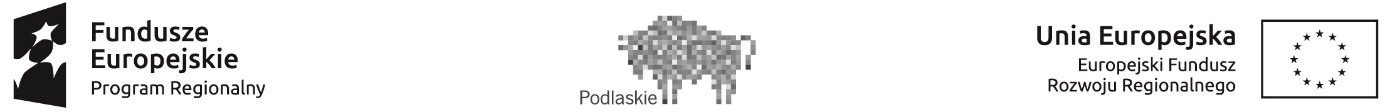 Wymagania techniczneWymagania techniczne dla instalacji oraz dotyczące uprawnień do montażu instalacji 
w ramach wyboru projektów grantowych Regionalnego Programu Operacyjnego Województwa Podlaskiego na lata 2014-2020I. Ogólne wymagania techniczne dla instalacji II. Szczegółowe wymagania techniczne dla instalacji III. Wymagania dotyczące uprawnień do projektowania i montażu instalacjiProjekt instalacji może byś wykonany przez osobę spełniającą, co najmniej jedno               z  wymagań:posiada uprawnienia budowlane do projektowania w odpowiedniej specjalności instalacyjnej, o których jest mowa w Rozdziale 2 Art. 14 ust. 1 pkt 4) ustawy z dnia 7 lipca 1994 Prawo budowlane (tekst jedn. Dz. U. 2019 r. poz. 1186 z późn. zm.),posiada ważny certyfikat wystawiony przez Prezesa Urzędu Dozoru Technicznego odpowiednio w zakresie danego rodzaju urządzeń.Montażu instalacji może dokonać wykonawca spełniający, co najmniej jedno z  wymagań (z zastrzeżeniem pkt. 3):może sprawować samodzielne funkcje techniczne w budownictwie, tj. ma uprawnienia do kierowania robotami budowlanymi w odpowiedniej specjalności instalacyjnej: w zakresie sieci, instalacji i urządzeń cieplnych, wentylacyjnych, gazowych, wodociągowych i kanalizacyjnych lub w zakresie sieci, instalacji                 i urządzeń elektrycznych i elektroenergetycznych, o czym jest mowa w Rozdziale 2 ustawy z dnia 7 lipca 1994 Prawo budowlane (tekst jedn. Dz. U. 2019 r. poz. 1186       z późn. zm.);jest przedstawicielem producenta głównego urządzenia wytwarzającego energię lub jego autoryzowanego dystrybutora; posiada świadectwo kwalifikacyjne, uprawniające do zajmowania się eksploatacją urządzeń, instalacji i sieci na stanowisku dozoru lub eksploatacji, wydawane na podstawie rozporządzenia Ministra Gospodarki, Pracy i Polityki Społecznej z dnia 28 kwietnia 2003 r. w sprawie szczegółowych zasad stwierdzania posiadania kwalifikacji przez osoby zajmujące się eksploatacją urządzeń, instalacji i sieci (Dz. U. z 2003 r., Nr 89, poz. 828 z późn. zm.) – w zakresie niezbędnym dla montowanej instalacji;Do montażu systemów fotowoltaicznych i kolektorów słonecznych wykonawca musi posiadać ważny certyfikat instalatora wystawiony przez Prezesa Urzędu Dozoru Technicznego dla odpowiedniego rodzaju odnawialnego źródła energii.Urządzenia wchodzące w skład instalacji muszą:być fabrycznie nowe,być dopuszczone do obrotu handlowego,posiadać rękojmię wykonawcy instalacji na co najmniej 5 lat.Dla źródeł energii elektrycznej (instalacje fotowoltaiczne) obowiązkowym elementem instalacji jest licznik (samodzielny lub wbudowany w inwerter) umożliwiający gromadzenie i lokalną prezentację danych o ilości energii elektrycznej wytworzonej        w instalacji.Dla źródeł energii cieplnej (kolektory słoneczne) obowiązkowym elementem instalacji jest licznik ciepła montowany w obiegu kolektorów umożliwiający prezentację danych dotyczących wyprodukowanej/produkowanej energii.Nie dopuszcza się montażu mikroinstalacji fotowoltaicznej/kolektorów słonecznych na budynkach mieszkalnych, których dachy pokryte są materiałami lub wyrobami zawierającymi azbest. Właściciele takich budynków mogą wziąć udział w projekcie pod warunkiem złożenia oświadczenia, że przed wykonaniem mikroinstalacji fotowoltaicznej lub montażem kolektorów słonecznych, na własny koszt i zgodnie z obowiązującymi przepisami prawa, wymienią pokrycie dachowe na nowe.1. Kolektory słoneczneMoc projektowanej instalacji powinna być dostosowana do rocznego zapotrzebowania na energię cieplną budynku mieszkalnego. Znamionowa moc instalacji powinna być określona pomiarami w Standardowych Warunkach Pomiaru.Instalacja ma służyć do ogrzewania wody użytkowej albo do ogrzewania wody użytkowej i wspomagania zasilania w energię innych odbiorników ciepła (w tym wspomagania centralnego ogrzewania).Kolektory słoneczne muszą posiadać certyfikat zgodności z normą:PN-EN 12975-1 „Słoneczne systemy grzewcze i ich elementy – kolektory słoneczne – Cześć 1: Wymagania ogólne” lub równoważną wraz ze sprawozdaniem z badań kolektorów przeprowadzonym zgodnie z normą PN-EN 12975-2 „Słoneczne systemy grzewcze i ich elementy - kolektory słoneczne - Część 2: Metody badań” lub PN-EN ISO 9806 „Energia słoneczna - Słoneczne kolektory grzewcze - Metody badań” lub równoważnąlub europejski znak jakości „Solar Keymark”, nadane przez właściwą akredytowaną jednostkę certyfikującą.Kolektory słoneczne muszą posiadać gwarancję producenta na co najmniej 5 lat od daty uruchomienia instalacji.Obowiązkowym elementem instalacji jest licznik ciepła montowany w obiegu kolektora słonecznego umożliwiający lokalną prezentację danych (np.: zintegrowany z zespołem sterującym pracą instalacji).Maksymalne koszty kwalifikowalne instalacji kolektorów:- dostosowana do potrzeb 1-3 osób – maksymalnie 18.000,00 zł.- dostosowana do potrzeb 4-5 osób – maksymalnie 21.000,00 zł.- dostosowana do potrzeb 6 i więcej osób – maksymalnie 25.000,00 zł.W zakres kosztów kwalifikowalnych mogą wchodzić wyłącznie roboty i zakupy związane z budową kompletnej instalacji, m.in.:zakup i montaż urządzeń produkujących energię cieplną z promieniowania słonecznego (kolektory słoneczne),podłączenie instalacji kolektorów słonecznych do istniejącego systemu ciepłowniczego (centralne ogrzewanie, ciepła woda użytkowa),zakup urządzeń oraz oprogramowania służących do zdalnego monitorowania urządzeń produkujących energię,koszty przygotowawcze, w szczególności koszty dokumentacji technicznej a także dokumentacji kosztorysowej.2. Systemy fotowoltaiczneZnamionowa moc instalacji: do 5 kWp(pomiar w Standardowych Warunkach Pomiaru).Instalacja fotowoltaiczna powinna być tak dobrana, aby całkowita ilość energii elektrycznej wyprodukowanej i odprowadzonej do sieci energetycznej przez instalację   w rocznym okresie rozliczeniowym nie przekroczyła 120% całkowitej ilości energii elektrycznej pobranej z sieci energetycznej w tym samym okresie rozliczeniowym.Moduły fotowoltaiczne muszą posiadać jeden z certyfikatów zgodności z normą:PN-EN 61215 „Moduły fotowoltaiczne (PV) z krzemu krystalicznego do zastosowań naziemnych - Kwalifikacja konstrukcji i aprobata typu” lubPN-EN 61646 „Cienkowarstwowe naziemne moduły fotowoltaiczne (PV) - Kwalifikacja konstrukcji i zatwierdzenie typu”, lub z normami równoważnymi, wydany przez właściwą akredytowaną jednostkę certyfikującą. Inwertery (falowniki) stosowane w instalacjach muszą posiadać certyfikat zgodności z normą PN-EN 50438 „Wymagania dla instalacji mikrogeneracyjnych przeznaczonych do równoległego przyłączenia do publicznych sieci rozdzielczych niskiego napięcia” lub równoważną, wydany przez właściwą akredytowaną jednostkę certyfikującą oraz posiadać oznakowanie CE.Moduły fotowoltaiczne oraz inwertery muszą posiadać gwarancję producenta na co najmniej 5 lat od daty uruchomienia instalacji.System powinien posiadać odpowiednie zabezpieczenia przeciwprzepięciowe i odgromowe.Koszt kwalifikowalny instalacji za 1 kWp wynosi maksymalnie 7.000 zł.W zakres kosztów kwalifikowalnych mogą wchodzić wyłącznie roboty i zakupy związane z budową kompletnej instalacji, m.in.:zakup i montaż urządzeń produkujących energię elektryczną z promieniowania słonecznego (instalacja fotowoltaiczna), przyłączeniem instalacji fotowoltaicznej do sieci budynku – koszt materiałów i robót niezbędnych do przyłączenia do sieci elektroenergetycznej,zakup urządzeń oraz oprogramowania służących do zdalnego monitorowania urządzeń produkujących energię,wykonanie instalacji odgromowej dotyczącej tylko i wyłącznie zabezpieczenia instalacji fotowoltaicznej przed wyładowaniami atmosferycznymi i jego skutkami (kosztem kwalifikowalnym nie może być instalacja odgromowa całego budynku, na którym możliwy jest montaż systemu PV),koszty przygotowawcze, w szczególności koszty dokumentacji technicznej a także dokumentacji kosztorysowej.